ENROLMENT FORMScanned /soft copy of above filled form along with deposit slip/ pay order/ cash mail to: bstqmsecretariat@gmail.com on or before Feb 22, 2021 Tuesday by 5pmContact: +88 01811 426 335 (Hasan Mahmud, Executive Officer)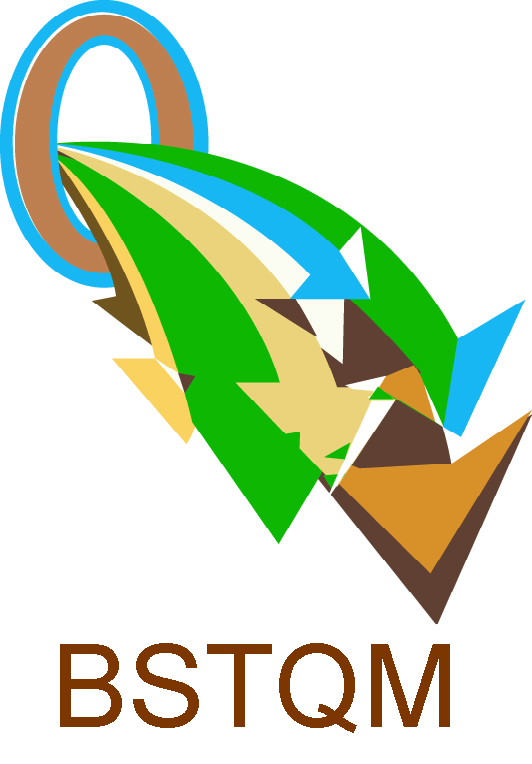 Bangladesh Society For Total Quality ManagementID / Visiting Card attach hereFor Official useFor Official useFor Official use Sl No.:Money Receipt No.:Received by (sign)Seal & date:Topic:Lean implementation techniques: Reduce waste and boost efficiencyDate & time:26 February 2022, Saturday, from 9:00 am – 4:30 pmName(Capital letter as certificate):BSTQM Membership No. (if any):Corporate Membership(if any, plz mention)Student Membership No. / Others (if any):Cell No.:E-mail Id:Designation :Organization:Enrolment Fee:Tk. 2500/- per person [excluding VAT & TAX](Two Thousand Five Hundred taka)Payment method :bKash- 01919429133 (personal)please add the bKash charge tk. 20.00/1000.00Payment method :Payable in favor of “Bangladesh Society for Total Quality Management” in the form of crossed cheque or pay order or direct deposit to the - Shahjalal Islami Bank Limited, Panthapath Branch, A/C No.: 4023 12100000595.Date: _____________:             ___________________________                     Participant’s (sign)